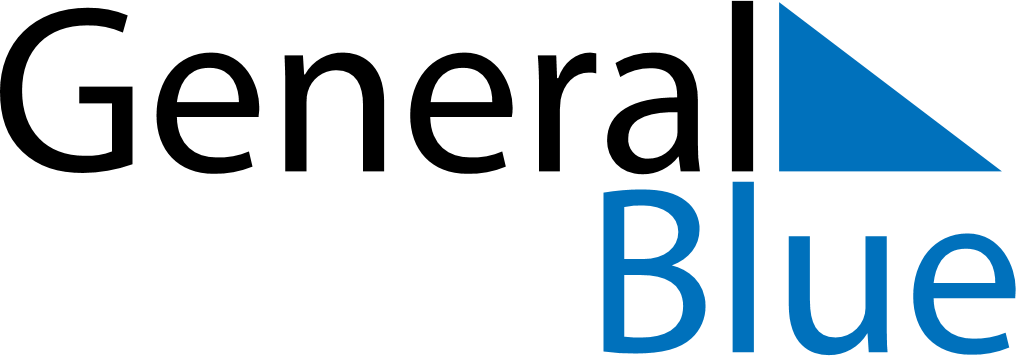 April 2030April 2030April 2030April 2030RwandaRwandaRwandaMondayTuesdayWednesdayThursdayFridaySaturdaySaturdaySunday12345667Genocide Memorial Day89101112131314Feast of the Sacrifice (Eid al-Adha)Feast of the Sacrifice (Eid al-Adha)1516171819202021Good Friday2223242526272728Easter Monday2930